            КАРАР                                                                    ПОСТАНОВЛЕНИЕ      «11» сентябрь2020 й.                        № 35                           «11» сентября 2020 г.О подготовке проекта внесения изменений в генеральный план и правила землепользования и застройки сельского поселения Ташлинский сельсовет муниципального района Гафурийский район Республики БашкортостанВ соответствии со статьями 24, 31, 32, 33 Градостроительного кодекса Российской Федерации, с учетом протокола заседания Комиссии по вопросам землепользования и застройки сельского поселения Ташлинский сельсовет Республики Башкортостан от 18 сентября 2020 года №б/н и заключения Комиссии по Правилам землепользования и застройки городского округа город Уфа Республики Башкортостан от 18 сентября 2020 годапостановляет:1. Подготовить Комиссии по вопросам землепользования и застройки сельского поселения Ташлинский сельсовет муниципального района Гафурийский район Республики Башкортостан проект внесения изменений в генеральный план и правила землепользования и застройки сельского поселения Ташлинский сельсовет муниципального района Гафурийский район Республики Башкортостан.2. Администрация сельского поселения Ташлинский сельсовет муниципального района Гафурийский район Республики Башкортостан:- осуществить  проверку подготовленного Комиссией по вопросам землепользования и застройки сельского поселения Ташлинский сельсовет муниципального района Гафурийский район Республики Башкортостан проекта о внесении изменений в генеральный план и правила землепользования и застройки сельского поселения Ташлинский сельсовет муниципального района Гафурийский район Республики Башкортостан;- направить материалы для принятия решения о назначении общественных обсуждений по вопросу внесения изменений в генеральный план и правила землепользования и застройки сельского поселения Ташлинский сельсовет муниципального района Гафурийский район  Республики Башкортостан в соответствии с требованиями действующего законодательства.3. Разместить настоящее постановление на официальном сайте Администрации сельского поселения Ташлинский сельсовет муниципального района Гафурийский район Республики Башкортостан в информационно-телекоммуникационной сети «Интернет».5. Контроль за исполнением настоящего постановления оставляю за собой.Глава сельского поселения                                                        И.С.ХасановБАШҠОРТОСТАН РЕСПУБЛИКАҺЫҒАФУРИ РАЙОНЫ
МУНИЦИПАЛЬ РАЙОНЫНЫҢ
ТАШЛЫ АУЫЛ СОВЕТЫ
АУЫЛ БИЛӘМӘhЕХАКИМИӘТЕ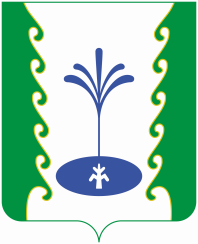 РЕСПУБЛИКА БАШКОРТОСТАНАДМИНИСТРАЦИЯ СЕЛЬСКОГО ПОСЕЛЕНИЯ ТАШЛИНСКИЙ СЕЛЬСОВЕТМУНИЦИПАЛЬНОГО РАЙОНА ГАФУРИЙСКИЙ РАЙОН